l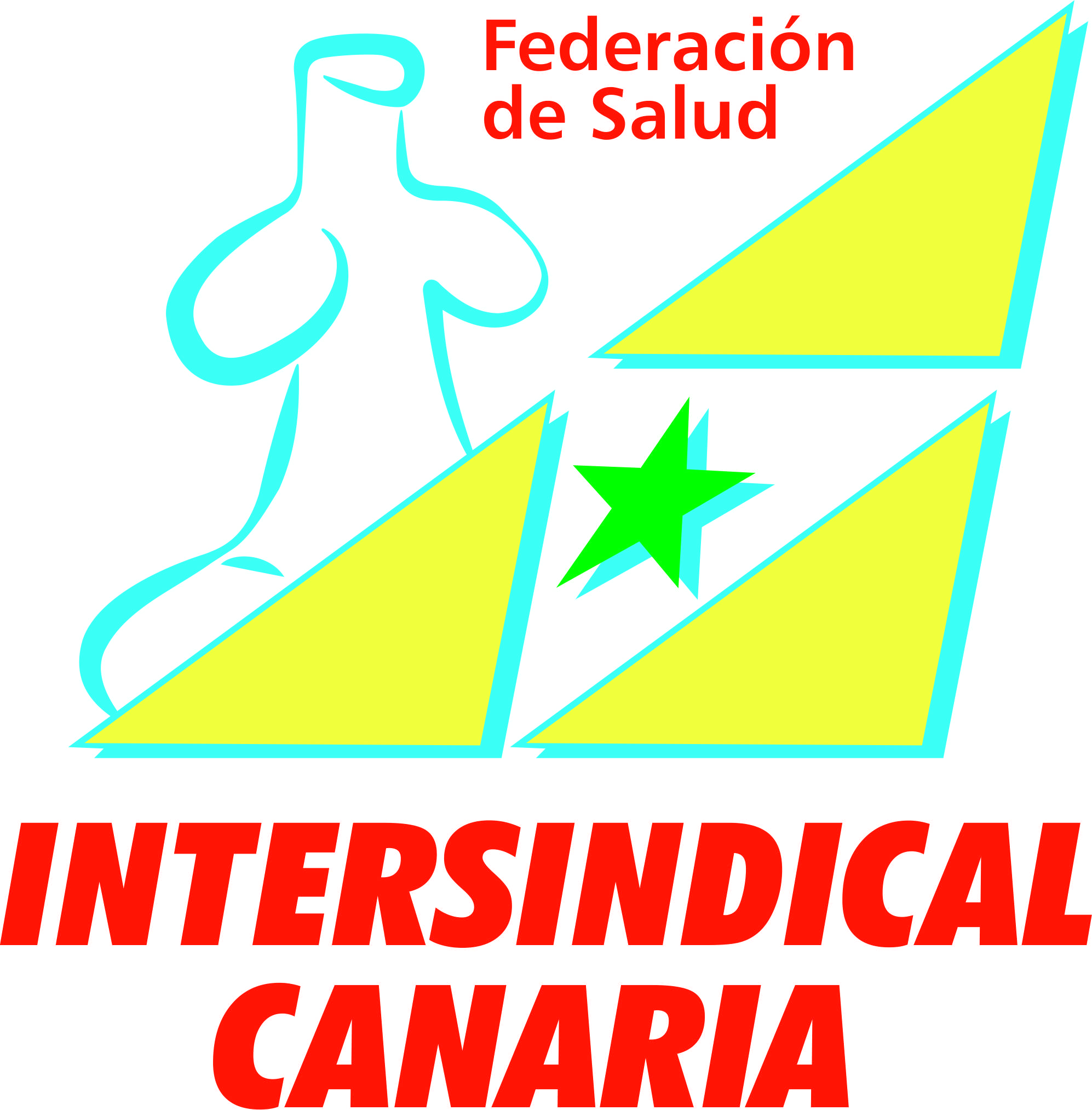 La Administración Sanitaria vuelve a actuar de forma unilateral, anunciando acuerdos que no se han producido en la Mesa Sectorial de Sanidad.	Una vez más la Administración, con su Consejero a la cabeza, actúa de forma unilateral, modificando una Oferta Pública de Empleo a criterio propio, confundiendo de nuevo a los trabajadores de la Sanidad Canaria, eludiendo responsabilidades, sobre todo en lo que se refiere a la nueva OPE 2016. Esta Administración continua dando palos  al aire en cuanto a esta materia, improvisando y tomando decisiones en función de cómo sople el viento, sin tomar en cuenta las reivindicaciones de los trabajadores y sus representantes, que son los que se enfrentan cada día a las zancadillas, viendo como ésta los ningunea con las caóticas propuestas de Ofertas de Empleo Público.	Como anunciábamos en un comunicado anterior, queremos resaltar lo siguiente: 	" En lo relativo a las Ofertas Públicas de Empleo, tanto del año 2015 como 2016, se plantea una absoluta indefinición, hasta tal punto que no se conocen las categorías a convocar. Además, se obvia el tema de la desvinculación de las OPEs de la Listas de Contratación, motivo este de múltiples conflictos laborales, y se pretende condenar a la categoría de Auxiliares de Enfermería a su exclusión de la Oferta del año 2016, en virtud del retraso inmenso que se arrastra en el desarrollo de la Oferta de Empleo del 2007, sin concreción de clase alguna. Tras la oposición de la parte social, recogen su propia propuesta y plantean su estudio para la próxima Mesa Sectorial. Un nuevo retraso, a sabiendas que, de no aprobarse antes de final de año, podría perderse la convocatoria de plazas."	Con ese planteamiento de pretender imponer una OPE 2016 de 507 plazas, de por sí insuficientes, para 4 categorías profesionales tan sólo y sin negociación, Intersindical Canaria, dejó bien clara su postura contraria, exigiendo un reparto coherente entre las diferentes categorías que se vieron afectadas por el desarrollo de la OPE 2007. Categorías que han sido maltratadas, como las de Técnicos de Laboratorio, que fueron objeto de un examen arbitrario y de máxima dificultad, en igualdad a la de Auxiliares de Enfermería, donde se concentran a día de hoy el máximo número de vacantes, o de Auxiliares Administrativos, Higienistas Dentales y un largo etc., que además han visto el maltrato acrecentado por la tardanza en el desarrollo de la OPE 2007.	La administración a las 48 horas de la última Mesa Sectorial de Sanidad envía un comunicado a las distintas organizaciones sindicales, en la que de forma unilateral elimina la categoría de Celador y adjudica únicamente a la Categoría de Auxiliar de Enfermería la totalidad de las plazas ofertadas anteriormente a los Celadores. Estando de acuerdo en que se recoja la petición de incluir la Categoría de Auxiliar de Enfermería, maltratada con un examen nefasto, nos oponemos a la decisión de hacer desaparecer de la nueva OPE, la categoría de Celador, así como también nos desmarcamos de no incluir otras categorías castigadas en la OPE 2007, y hacer un reparto más objetivo.	Una vez más exigimos a la Administración, que se tome en serio a los trabajadores de la Sanidad Canaria y actué con responsabilidad hacia ellos. Igualmente que la reivindicación histórica de la desvinculación de las listas de empleo de la OPE, se lleve a cabo, y no seguir actuando como hasta ahora,  donde en periodo electoral todo vale, todo son promesas, y una vez pasado el tiempo miran para otro lado, tratando con indiferencia y falta de respeto a todos esos trabajadores que piden justicia a su situación de precariedad laboral durante tantos años, condenados por una administración incompetente. Así, a una cuestión tras otra. Los representantes de la Consejería de Sanidad manifiestan que "lo estudiaremos", "haremos las consultas", "estamos trabajando en ello"…y transcurrido un largo y duro año, lo único que crece en la Sanidad Pública Canaria, ahora en manos del PSOE, además de las listas de espera, es un profundo deterioro estructural.			Canarias, a 9 de agosto de 2016.-Organización No Gubernamental para la protección de los derechos laborales y asistenciales de la Sanidad